致：康文署學校體育推廣小組 (傳真號碼：2684 9076)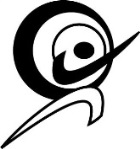 運動獎勵計劃－學校約章本校願意參加由康樂及文化事務署主辦、教育局協辦及衞生署全力支持的「運動獎勵計劃」，在校園環境中為學生提供更多參與運動的機會，並積極鼓勵學生恆常參與運動，使之成為生活習慣，共同推動校園運動文化的發展。備註：你提供的資料，只作康樂及文化事務署舉辦的康體活動報名事宜，日後聯絡、統計及活動意見調查之用，如欲更正或查詢個人資料，請致電2601 7602與康文署職員聯絡。學校名稱：學校類別：* 小學 / 中學 / 特殊學校  ( 上午 / 下午 / 全日 )* 小學 / 中學 / 特殊學校  ( 上午 / 下午 / 全日 )* 小學 / 中學 / 特殊學校  ( 上午 / 下午 / 全日 )* 小學 / 中學 / 特殊學校  ( 上午 / 下午 / 全日 )* 小學 / 中學 / 特殊學校  ( 上午 / 下午 / 全日 )全校學生人數：　　     　人擬安排參加sportACT夏日動感挑戰之學生人數：擬安排參加sportACT夏日動感挑戰之學生人數：擬安排參加sportACT夏日動感挑戰之學生人數：擬安排參加sportACT夏日動感挑戰之學生人數：人人人人擬安排參加sportACT獎勵計劃之學生人數：擬安排參加sportACT獎勵計劃之學生人數：擬安排參加sportACT獎勵計劃之學生人數：擬安排參加sportACT獎勵計劃之學生人數：人人人人擬安排參加sportFIT獎勵計劃之學生人數：擬安排參加sportFIT獎勵計劃之學生人數：擬安排參加sportFIT獎勵計劃之學生人數：擬安排參加sportFIT獎勵計劃之學生人數：人人人人學校地址：學校地址：負責老師姓名：負責老師姓名：負責老師電郵地址：負責老師電郵地址：電話號碼：電話號碼：傳真號碼：傳真號碼：校長/負責老師簽署：校長/負責老師姓名：日    期：學校印章：* 請圈出合適選項本校現申請sportACT獎勵計劃運動日誌的數量如下：備註:1. 每份運動日誌可供參加者作八週運動記錄。2. 康文署會在收到申請後1至2個月內將「運動日誌」送抵學校。* 請圈出合適選項本校現申請sportACT獎勵計劃運動日誌的數量如下：備註:1. 每份運動日誌可供參加者作八週運動記錄。2. 康文署會在收到申請後1至2個月內將「運動日誌」送抵學校。* 請圈出合適選項本校現申請sportACT獎勵計劃運動日誌的數量如下：備註:1. 每份運動日誌可供參加者作八週運動記錄。2. 康文署會在收到申請後1至2個月內將「運動日誌」送抵學校。* 請圈出合適選項本校現申請sportACT獎勵計劃運動日誌的數量如下：備註:1. 每份運動日誌可供參加者作八週運動記錄。2. 康文署會在收到申請後1至2個月內將「運動日誌」送抵學校。【運動奬勵計劃－校內推廣活動】□本校希望在校內舉行推廣活動(如簡介會、展板展覽及「運動急口令」同樂等)，請傳真有關資料予本校。【運動奬勵計劃－校內推廣活動】□本校希望在校內舉行推廣活動(如簡介會、展板展覽及「運動急口令」同樂等)，請傳真有關資料予本校。【運動奬勵計劃－校內推廣活動】□本校希望在校內舉行推廣活動(如簡介會、展板展覽及「運動急口令」同樂等)，請傳真有關資料予本校。【運動奬勵計劃－校內推廣活動】□本校希望在校內舉行推廣活動(如簡介會、展板展覽及「運動急口令」同樂等)，請傳真有關資料予本校。《確認收件回覆通知》《確認收件回覆通知》以蓋章回覆作實本署已收到  貴校的申請，「運動日誌」預計於20____年____月____日至____月____日期間送抵學校。如有查詢，歡迎致電2601 7602與本署職員聯絡。學校體育推廣小組本署已收到  貴校的申請，「運動日誌」預計於20____年____月____日至____月____日期間送抵學校。如有查詢，歡迎致電2601 7602與本署職員聯絡。學校體育推廣小組回覆日期